Finding the Volume of Cones PracticeName______________________________________   Date_____________Find the volume.			1. _____ 		2 ______.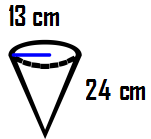 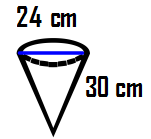 3. _____					4._____ 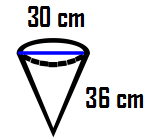 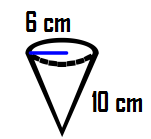 5. A paper cone has a height of 4 in and a radius of 2 in. How much water can the paper cone hold?6. Find the volume of a cone with a diameter of 6 cm and a height of 10 cm.7. Find the volume of a cone with a diameter of 15 cm and a height of 7 cm.8. Find the volume of a cone with a radius of 22 cm and a height of 30 cm. 9. Find the volume of a cone with a radius of 24 cm and a height of 15 cm.10. Find the volume of a cone with a diameter of 25 cm and a height of 17 cm.